О закреплении территории Пограничного муниципального района за муниципальными бюджетными общеобразовательными учреждениями, осуществляющими обучение по основным общеобразовательным программам начального общего, основного общего и среднего общего образованияВ соответствии с  Федеральным законом от 29.12.2012  № 273-ФЗ                            «Об образовании в Российской Федерации», Законом Приморского края                     от 13.08.2013  № 243-КЗ «Об образовании в Приморском крае», приказом Министерства  образования и науки Российской Федерации от 22.01.2014 № 32       «Об утверждении Порядка приёма граждан на обучение по образовательным программам начального общего, основного общего и среднего общего образования», Устава Пограничного муниципального района, в целях организации предоставления общедоступного бесплатного начального общего, основного общего, среднего  общего образования     по основным общеобразовательным программам, осуществления ежегодного учета детей, подлежащих обязательному обучению           в общеобразовательных учреждениях,  администрация  Пограничного муниципального районаПОСТАНОВЛЯЕТ:  	1. Закрепить  территорию  Пограничного  муниципального  района                                     за муниципальными бюджетными общеобразовательными учреждениями, осуществляющими обучение по основным общеобразовательным программам начального общего, основного общего и среднего общего образования согласно приложению. 2. Отделу народного образования  администрации  Пограничного  муниципального района (Панкова) обеспечить приём  граждан в муниципальные бюджетные общеобразовательные учреждения, осуществляющие обучение                по основным общеобразовательным программам начального общего, основного общего и среднего общего образования в соответствии с закреплённой территориальной доступностью. 3. Признать утратившим силу постановление администрации Пограничного муниципального района от 30.03.2018 № 188 «О закреплении территории Пограничного муниципального района за муниципальными бюджетными общеобразовательными учреждениями, осуществляющими обучение по  основным общеобразовательным программам  начального общего, основного общего и среднего общего образования».4.  Разместить данное постановление на официальном сайте администрации   Пограничного муниципального района.5. Контроль за исполнением настоящего постановления возложить                     на заместителя главы администрации муниципального района   Н.М.Михлик.Глава  администрациимуниципального района                                                                                    Н.А.ТодоровВ.В. Федореева21-5-77        Приложение        к постановлению администрации         Пограничного муниципального          района         от  _________ № ____Территории,  закрепленные за муниципальными бюджетными общеобразовательными учреждениями Пограничного муниципального районаАДМИНИСТРАЦИЯПОГРАНИЧНОГО   МУНИЦИПАЛЬНОГО   РАЙОНАПРИМОРСКОГО КРАЯПОСТАНОВЛЕНИЕ14.01.2019                                         п. Пограничный                                                             № 08№п/пНаименование общеобразовательного учрежденияМикрорайон общеобразовательного учреждения1.Муниципальное бюджетное общеобразовательное учреждение «Пограничная средняя общеобразовательная школа № 1 Пограничного муниципального района»Улицы: Ленина, Советская, Комсомольская, Садовая, Дубовика, Молодежная, Механизаторов, Ворошилова, Шевченко,  Пирогова, Матросова, Блюхера, Кирова, Гагарина (нечетная сторона улицы, д. 1-15 А, четная – д. 6-30), К.Маркса  (нечетная сторона улицы, д. 1-43, четная – д. 8-20), Красноармейская (нечетная сторона улицы д. 1-27, четная – д. 12-34), Решетникова (нечетная сторона улицы, д. 3-33, четная – д. 2а - 12б), Буденного (нечетная сторона улицы, д. 1-27, четная – д. 4а-28), Ломоносова (нечетная сторона улицы д. 1-17, четная – д. 2-16), Рабочая (нечетная сторона улицы, д. 7-51, четная – д. 2а-36, Пионерская (нечетная сторона улицы, д. 1-23, четная – д. 2-34), Сунь-Ятсена, нечетная сторона улицы, д. 1-19, четная – д. 2-18, переулок Восточный2.Муниципальное бюджетное  общеобразовательное учреждение «Пограничная средняя общеобразовательная школа № 1 Пограничного муниципального района» 1 отделение  Улицы: Лазо, Безымянная, Калинина, Заречная, Котельникова, Набережная, Краева, Полевая, Колхозная, Комарова, Заводская, Северная, Строителей, Гагарина (нечетная сторона улицы,  д. 15- 87, четная – д. 32-100), Красноармейская (нечетная сторона улицы, д. 29-81, четная – д. 36-78), К.Маркса (нечетная сторона улицы, д. 45-99, четная – д. 24-78), Буденного (нечетная сторона улицы, д. 29-71, четная – д. 30-88), Рабочая (нечетная сторона улицы, д. 53-89, четная – д. 38-76), Пионерская (нечетная сторона улицы, д. 25-55,четная д. 34а-56), Ломоносова (нечетная сторона улицы, д. 19-33, четная – д. 18-24), Сунь-Ятсена (нечетная сторона улицы, д. 21-39, четная -  д. 20-46), Решетникова (нечетная сторона улицы,  д. 35-41, четная – д. 14 – 60), переулки: Новый, Гвардейский, Красный, село Бойкое3.Муниципальное бюджетное  общеобразовательное учреждение  «Пограничная средняя общеобразовательная школа № 2 Пограничного муниципального района имени Байко Варвары Филипповны»Улицы: Пограничная, Орлова, Станционная, Некрасова, Амбулаторная, Уссурийская, Школьная, Подгорная, Паровозная, Бакалейная, Карантинная, Таможенная, Луговая, Вокзальная, переулок Банный4.Муниципальное бюджетное  общеобразовательное учреждение «Барано-Оренбургская  средняя общеобразовательная школа Пограничного муниципального района»Села: Барано - Оренбургское,   Софье – Алексеевское;  посёлок Таловый, посёлок Байкал, станция Гродеково II5.Муниципальное бюджетное  общеобразовательное учреждение «Сергеевская  средняя общеобразовательная школа Пограничного муниципального района»Села: Сергеевка, Украинка, Дружба; станция Пржевальская 6.Муниципальное бюджетное  общеобразовательное учреждение «Жариковская  средняя общеобразовательная школа Пограничного муниципального района»Села: Жариково, Рубиновка, Лифанча,  Духовское7.Филиал муниципального бюджетного общеобразовательного учреждения «Жариковская  средняя общеобразовательная школа Пограничного муниципального района» в с. БогуславкаСела:  Богуславка, Садовое8.Филиал муниципального бюджетного  общеобразовательного учреждения «Жариковская  средняя общеобразовательная школа Пограничного муниципального района» в с. НестеровкаСело Нестеровка9.Филиал муниципального бюджетного  общеобразовательного учреждения «Жариковская  средняя общеобразовательная школа Пограничного муниципального района» в с. Барабаш – ЛевадаСело Барабаш - Левада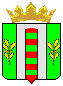 